Demand Response SubcommitteePJM Conference and Training CenterApril 13, 20201:00 pm – 4:00 pm EPTAdministration (1:00 - 1:10)Welcome, Announcements and Anti-trust and Code of Conduct announcementRoll call:  in-person only Review prior minutes – 03/09/2020 meetingRequest for any additional agenda itemsBrief update/discussion of DR related activity in other stakeholder groups – MIC, OC, PC, or otherTraining reminder: PJM will conduct a training session on Economic DR in energy markets on May 27th (date was changed from 5/14 to 5/27 because 5/14 is last day for Load Management registration submissions). Please join the training session if you are interested in this topic.(1:10 – 1:20) MOPR filing and potential early registration processPete Langbein will review possible timing for early registration process if the BRA is conducted in January. The only reason for early registrations is to capture locations (never registered before) that will be used to support capacity commitment prior to the December ’19 MOPR order. (1:20 – 1:45) DR Registration Process reminderJack O’Neill will review the Load Management registration deadlines and protocol for how to handle customers with reduced load or go out of business (prior to vs during the Delivery Year). (1:45 – 2:10) COVID-19 discussionPete Langbein will lead a discussion on current impact of COVID-19 on CSP, EDC and PJM DR processes.  (2:10 –2:25) Monthly Report reviewJim McAnany will review the current DR monthly report and highlight has significant changes(2:25 – 2:40) 2019/2020 Winter Peak Load DaysJack O’Neill will review the days that will be used to calculate the WPL for the 21/22 registration process. Author: Jack ThomasAntitrust:You may not discuss any topics that violate, or that might appear to violate, the antitrust laws including but not limited to agreements between or among competitors regarding prices, bid and offer practices, availability of service, product design, terms of sale, division of markets, allocation of customers or any other activity that might unreasonably restrain competition.  If any of these items are discussed the chair will re-direct the conversation.  If the conversation still persists, parties will be asked to leave the meeting or the meeting will be adjourned.Code of Conduct:As a mandatory condition of attendance at today's meeting, attendees agree to adhere to the PJM Code of Conduct as detailed in PJM Manual M-34 section 4.5, including, but not limited to, participants' responsibilities and rules regarding the dissemination of meeting discussion and materials.Public Meetings/Media Participation: Unless otherwise noted, PJM stakeholder meetings are open to the public and to members of the media. Members of the media are asked to announce their attendance at all PJM stakeholder meetings at the beginning of the meeting or at the point they join a meeting already in progress. Members of the Media are reminded that speakers at PJM meetings cannot be quoted without explicit permission from the speaker. PJM Members are reminded that "detailed transcriptional meeting notes" and white board notes from "brainstorming sessions" shall not be disseminated. Stakeholders are also not allowed to create audio, video or online recordings of PJM meetings. PJM may create audio, video or online recordings of stakeholder meetings for internal and training purposes, and your participation at such meetings indicates your consent to the same.Participant Identification in WebEx:When logging into the WebEx desktop client, please enter your real first and last name as well as a valid email address. Be sure to select the “call me” option.PJM support staff continuously monitors WebEx connections during stakeholder meetings. Anonymous users or those using false usernames or emails will be dropped from the teleconference.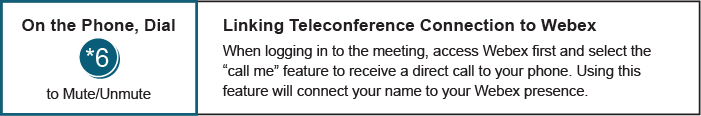 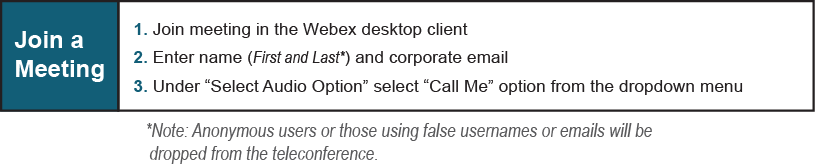   Future Agenda Items   Future Agenda Items   Future Agenda Items Participants will have the opportunity to request the addition of any new item(s) to the agenda of a future meeting.Participants will have the opportunity to request the addition of any new item(s) to the agenda of a future meeting.Participants will have the opportunity to request the addition of any new item(s) to the agenda of a future meeting.Future Meeting DatesFuture Meeting DatesFuture Meeting DatesMonday5/18/20201:00 pm – 4:00 pmThursday6/11/20201:00 pm – 4:00 pmThursday7/9/20201:00 pm – 4:00 pmMonday8/3/20209:00 am – 12:00 pmThursday9/3/20201:00 pm – 4:00 pmMonday10/5/20201:00 pm – 4:00 pmMonday11/2/20209:00 am – 12:00 pmThursday12/3/20201:00 pm – 4:00 pm